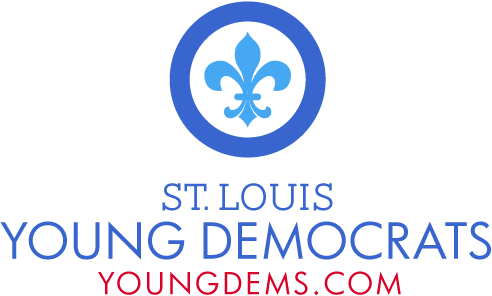 Candidate,Thank you for seeking the endorsement from the St. Louis Young Democrats. We're excited to play a role in the upcoming municipal election.In 2020, STL Young Dems developed the organization’s mission statement, which was crafted at our open policy committee meeting and approved via vote by members. To seek our organization’s endorsement, we ask that all candidates uphold our mission statement in their past, current, and future actions. If you do not meet the criteria below, you are not eligible to apply for our endorsement and therefore should not fill out the questionnaire. Your application will be rejected.Candidates must reject all donations from the St. Louis Police Officers Association during the 2021 election cycle.Candidates must have voted NO on the June 29 resolution to perfect airport privatization, which passed 14-11. If not on the Board of Aldermen during this time, you pledge to fight against any and all efforts to privatize Lambert Airport. Candidates must have supported Closing the Workhouse in June 2020, as recognized in the organization’s June 26 press release. If not on the Board of Aldermen during this time, you pledge to do the work necessary to Close the Workhouse as soon as possible.Should you answer YES to all three questions listed above, please send the completed questionnaire and a high-res headshot to stlyoungdems@gmail.com by Sunday, January 17th at 5 p.m. CST. You are also invited to speak at our virtual candidate endorsement meeting on Tuesday, January 19 at 7 p.m. More information about the meeting will be released in the upcoming days.Your questionnaire will be made available to members and the general public. We look forward to receiving your application. Best of luck,St. Louis Young Democrats Executive BoardSt. Louis Young Democrats Endorsement Questionnaire: MayorPlease send the completed questionnaire and a high-res headshot to stlyoungdems@gmail.com by Monday, January 18th at 5 p.m. CST.Candidate’s Name:About YouWhy are you seeking the endorsement from the St. Louis Young Democrats?What will you do to ensure the Workhouse is closed? Do you support reallocating funds from the St. Louis Police Department? Why? Where do you intend on allocating these funds? What will you do to provide services to the unhoused population?How will you put the needs of working people above corporate developers? How do you plan to hold the police accountable in St. Louis City? How will you ensure that Black Lives Matter in St. Louis City?How will you provide transparency for the funding of St. Louis Public Schools and encourage equitable education in St. Louis City?